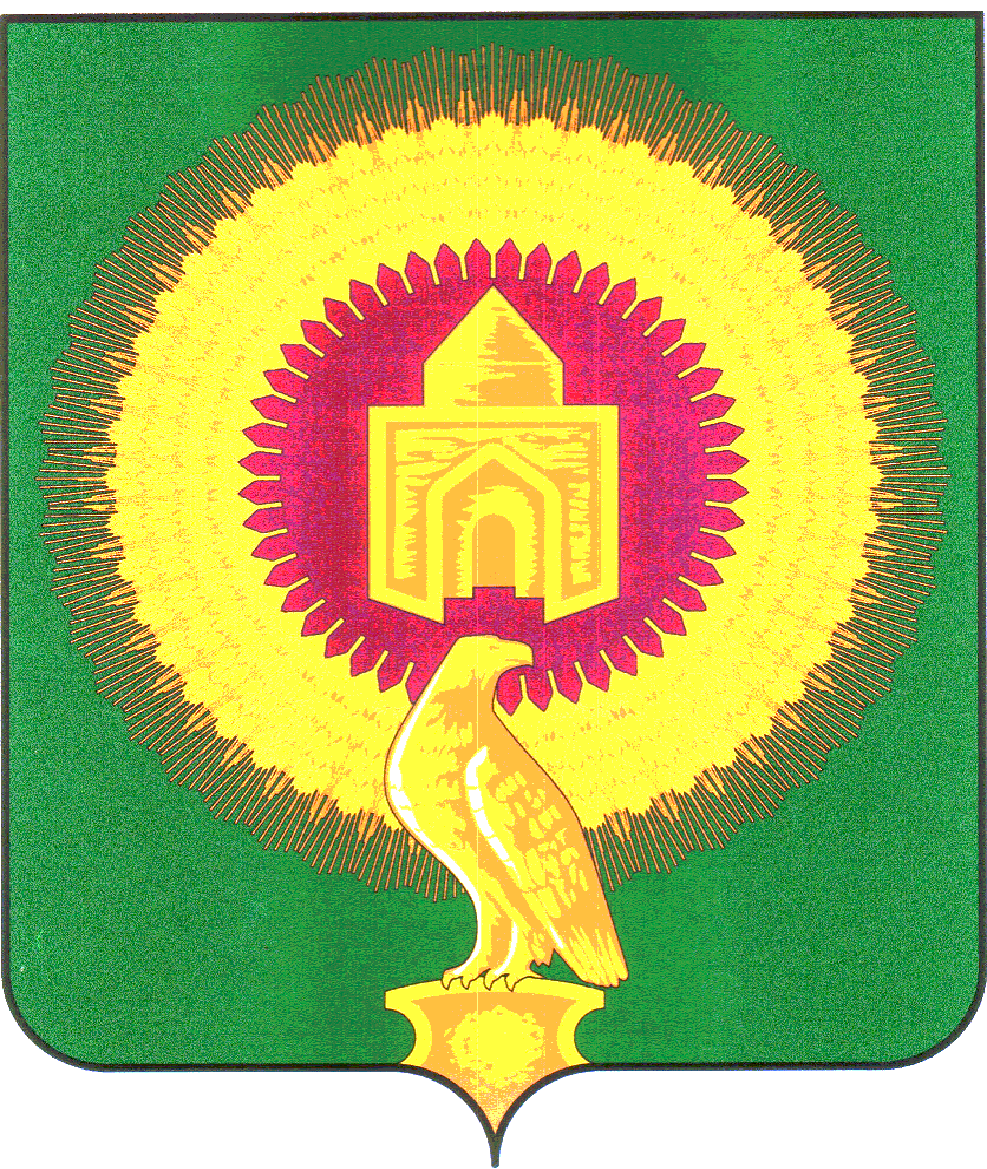 от   31.08.2022г   № 19О подготовке  Генерального плана Николаевскогосельского поселения Варненского муниципального района                                            Челябинской области          В целях актуализации сведений о функциональном зонировании территории Николаевского сельского поселения,  уточнения назначения территории Николаевского сельского поселения Варненского муниципального района Челябинской области,   исходя из социальных, экономических, экологических и иных факторов для обеспечения устойчивого развития территории, развития инженерной, транспортной и социальной инфраструктур, обеспечения учета интересов граждан и их объединений в соответствии с Градостроительным кодексом Российской Федерации, Федеральным законом от 6 октября 2003 г. № 131-ФЗ “Об общих принципах организации местного самоуправления в Российской Федерации”,  Уставом Николаевского сельского поселения,  Администрация Варненского муниципального района ПОСТАНОВЛЯЕТ: 1. Осуществить подготовку проекта Генерального плана Николаевского сельского поселения  Варненского муниципального района  Челябинской области.                                                                 2. Создать комиссию по подготовке проекта Генерального плана Николаевского сельского поселения Варненского муниципального района  Челябинской области                                                                3. Утвердить:  Положение о комиссии по подготовке Генерального плана Николаевского сельского поселения Варненского муниципального района  Челябинской области  и ее состав согласно приложениям № 1 и № 2. 4. Выступить в качестве заказчика на выполнение проектных работ по разработке Генерального плана Николаевского сельского поселения Варненского муниципального района  Челябинской области.                                                                 5. Настоящее постановление подлежит опубликованию в средствах массовой информации и   в информационной системе обеспечения градостроительной деятельности.                                                                                                                                                                            Глава Николаевскогосельского поселения                                                                         А.Ю.Кульков                                                                                                                                     Приложение №1                                                                                                                        к Постановлению                                                                                                                         администрации Николаевского                                                                                                                        сельского поселения                                                                                                                         от 31.0.8.2022 г №19                                                                       ПОЛОЖЕНИЕО КОМИССИИ ПО РАЗРАБОТКЕ ПРОЕКТА ГЕНЕРАЛЬНОГО ПЛАНА НИКОЛАЕВСКОГО  СЕЛЬСКОГО ПОСЕЛЕНИЯ ВАРНЕНСКОГО МУНИЦИПАЛЬНОГО РАЙОНА ЧЕЛЯБИНСКОЙ ОБЛАСТИ.1. Комиссия по разработке проекта Генерального плана Николаевского сельского поселения Варненского муниципального района Челябинской области (далее – Комиссия) является постоянно действующим консультативным органом при администрации Николаевского сельского поселения и формируется для обеспечения реализации настоящего Генерального плана Николаевского сельского поселения Варненского муниципального района Челябинской области (далее «Генерального плана»).    Комиссия формируется на основании постановления администрации Николаевского сельского поселения и осуществляет свою деятельность в соответствии с настоящим Положением о Комиссии, иными документами, регламентирующими ее деятельность и утверждаемыми главой Николаевского сельского поселения. 2. Основными задачами Комиссии являются: - создание условий для устойчивого развития территории Николаевского сельского поселения Варненского муниципального района, сохранения окружающей среды и объектов культурного наследия на основе документов градостроительного регулирования; - создание условий для планировки территории Николаевского сельского поселения Варненского муниципального района; - обеспечение прав и законных интересов физических и юридических лиц в осуществлении градостроительной деятельности; - создание условий для привлечения инвестиций, в том числе путем предоставления возможности выбора наиболее эффективных видов разрешения использования земельных участков и объектов капитального строительства. 4. Для выполнения задач Комиссия осуществляет следующие функции: - обеспечение подготовки проекта Генерального плана Николаевского сельского поселения Варненского муниципального района; - организация и проведение в установленном порядке публичных слушаний по проекту Генерального плана Николаевского сельского поселения Варненского муниципального района (в том числе по проекту внесения в них изменений), - решение вопросов в области градостроительного регулирования; - рассмотрение заявлений и обращений по вопросам, связанным со строительством, реконструкцией, реставрацией, капитальным ремонтом; - подготовка предложений об отмене и признании утратившими силу правовых актов органов местного самоуправления Варненского муниципального района в области градостроительной деятельности; - рассмотрение вопросов, связанных с резервированием земельных участков для муниципальных нужд; - рассмотрение иных вопросов, отнесенных к компетенции Комиссии. 5. Комиссия имеет право: - запрашивать и получать необходимую информацию и документы по вопросам, входящим в компетенцию Комиссии; - приглашать на заседания Комиссии лиц, чьи интересы затрагивает планируемая градостроительная деятельность. 6. Председателем Комиссии назначается глава Николаевского сельского поселения. В состав Комиссии входят: - специалист; - представитель уполномоченного органа по регулированию градостроительной деятельности от администрации Варненского муниципального района; -  представитель уполномоченного органа по регулированию строительной и жилищно-коммунальной  деятельности от администрации Варненского муниципального района.В состав комиссии включаются: - депутат Совета депутатов Николаевского сельского поселения (по согласованию);7. Решения Комиссии принимаются простым большинством голосов, при наличии кворума не менее двух третей от общего числа членов Комиссии. При равенстве голосов голос председателя Комиссии является решающим. Заместитель председателя и секретарь Комиссии выбираются из числа членов Комиссии.  Заседания комиссии ведет председатель или заместитель председателя. При отсутствии обоих заседание ведет член Комиссии, уполномоченный председателем Комиссии. Итоги каждого заседания Комиссии оформляются подписанным председателем и секретарем Комиссии протоколом, к которому могут прилагаться копии материалов, связанных с темой заседания. Комиссия имеет свой архив, в котором содержаться протоколы всех ее заседаний, другие материалы, связанные с деятельностью Комиссии. Протоколы заседаний Комиссии являются открытыми для всех заинтересованных лиц. Публичные слушания, проводимые Комиссией, могут назначаться на рабочие и выходные дни. В дни официальных праздников заседания Комиссии и публичные слушания не проводятся.                                                                                                                                 Приложение №2                                                                                                                        к Постановлению                                                                                                                         администрации Николаевского                                                                                                                        сельского поселения                                                                                                                         от 31.0.8.2022 г №19СОСТАВ КОМИССИИПО РАЗРАБОТКЕ ГЕНЕРАЛЬНОГО ПЛАНА НИКОЛАЕВСКОГО СЕЛЬСКОГО ПОСЕЛЕНИЯ                                         ВАРНЕНСКОГО МУНИЦИПАЛЬНОГО РАЙОНА ЧЕЛЯБИНСКОЙ ОБЛАСТИ   АДМИНИСТРАЦИЯ                                                                          НИКОЛАЕВСКОГО СЕЛЬСКОГО ПОСЕЛЕНИЯ ВАРНЕНСКОГО МУНИЦИПАЛЬНОГО РАЙОНАЧЕЛЯБИНСКОЙ ОБЛАСТИПОСТАНОВЛЕНИЕ№ п/пФ.И.ОЗанимаемая должность1Кульков А.Ю.глава Николаевского сельского поселения,председатель комиссии2Сарычева А.В.специалист Член комиссии3Золотцев И.А. Начальника отдела архитектуры и градостроительства МКУ «Управление строительства и ЖКХ»Член комиссии4Бочкарева В.А.– председатель Совета  депутатов Николаевского сельского поселения (по согласованию)Член комиссии5Спасибова Л.В.Ведущий специалистСекретарь комиссии